Harmonogram spotkań z rodzicami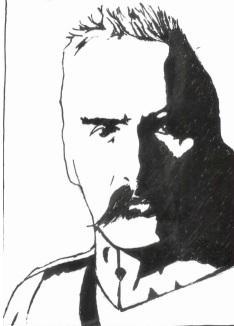 INFORMATORSzkoły Podstawowejim. Józefa Piłsudskiego          w Woli ZachariaszowskiejSzanowni RodzicePragniemy Państwu przekazać najważniejsze informacje dotycząceorganizacji pracy szkoły w roku szkolnym 2023/2024                                         Dyrektor                                        mgr Krzysztof  LepiarczykSzkoła Podstawowa w Woli Zachariaszowskiej32-087 Wola Zachariaszowska ul. Świętego Floriana 1tel. (12) 419-41-04tel. 605 034 468fax.(12) 419-48-80https://sp-wolazachariaszowska.szkolna.nete-mail: sp.wolazachariaszowska@zielonki.plINFORMATORSzkoły Podstawowejim. Józefa Piłsudskiego          w Woli ZachariaszowskiejSzanowni RodzicePragniemy Państwu przekazać najważniejsze informacje dotycząceorganizacji pracy szkoły w roku szkolnym 2023/2024                                         Dyrektor                                        mgr Krzysztof  LepiarczykSzkoła Podstawowa w Woli Zachariaszowskiej32-087 Wola Zachariaszowska ul. Świętego Floriana 1tel. (12) 419-41-04tel. 605 034 468fax.(12) 419-48-80https://sp-wolazachariaszowska.szkolna.nete-mail: sp.wolazachariaszowska@zielonki.plKoła zainteresowań w roku szkolnym 2023/2024Kalendarz roku szkolnego 2023/2024Uczniom mającym trudności w nauce oferujemy pomoc na zajęciach:Dyżury nauczycielskie w roku szkolnym 2023/2024